«День нефтяника».Встреча с работником  краеведческого музея .В преддверии «Дня нефтяника»  дети группы  "Лесовичок"посетили выставку, которая проходила  в ДШИ. Ребята интересовались – как добывают нефть? Детям рассказали весь путь, от нахождения в пластах, до бензоколонки. Ребята рассмотрели нефть, определяли ее свойства. Знакомились с презентацией в которой рассказывалось, о профессиях связанных с добычей нефти, ее применение в жизни человека.После этой встречи многие дети захотели стать нефтяниками. В конце провели викторинуВикторина «Черное золото Югры»Это топливо, сырьёИз земли качают.«Черным золотом» егоЛюди величают. (Нефть)Где находится нефть под землей?                (В пластах)Кто первый определяет, где находится нефть? (Геологи)При помощи чего геологи определяют где находиться нефть? (Звука)Что устанавливают сначала, нефтяную вышку или качалку? (Вышку)При помощи чего поднимают нефть на поверхность? (Насоса)Что отделяют от нефти на перегонной станции? (Воду, парафин)Как называется завод на котором нефть перерабатывается в бензин?(Нефтеперерабатывающий)При помощи чего нефть переправляют на нефтеперерабатывающий завод?(Цистерны по железной дороге, реке. По трубопроводу)Что делают из нефти? (Резину, игрушки, искусственный мех, бензин, масло для машин, косметику, продукты)Какой праздник мы отмечаем в нашем городе (первые выходные сентября?   (День нефтяника)По окончанию викторины команды рисуют друг, другу поздравительные открытки.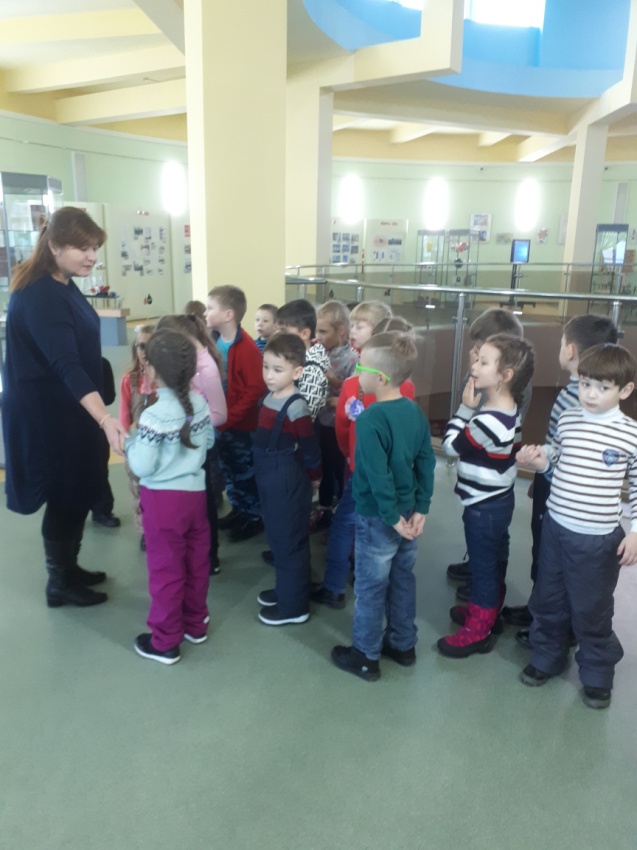 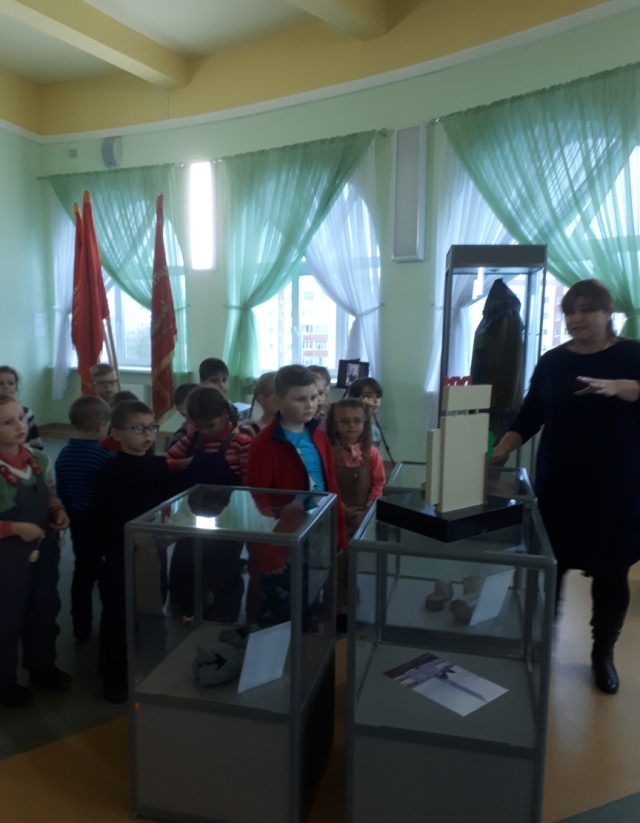 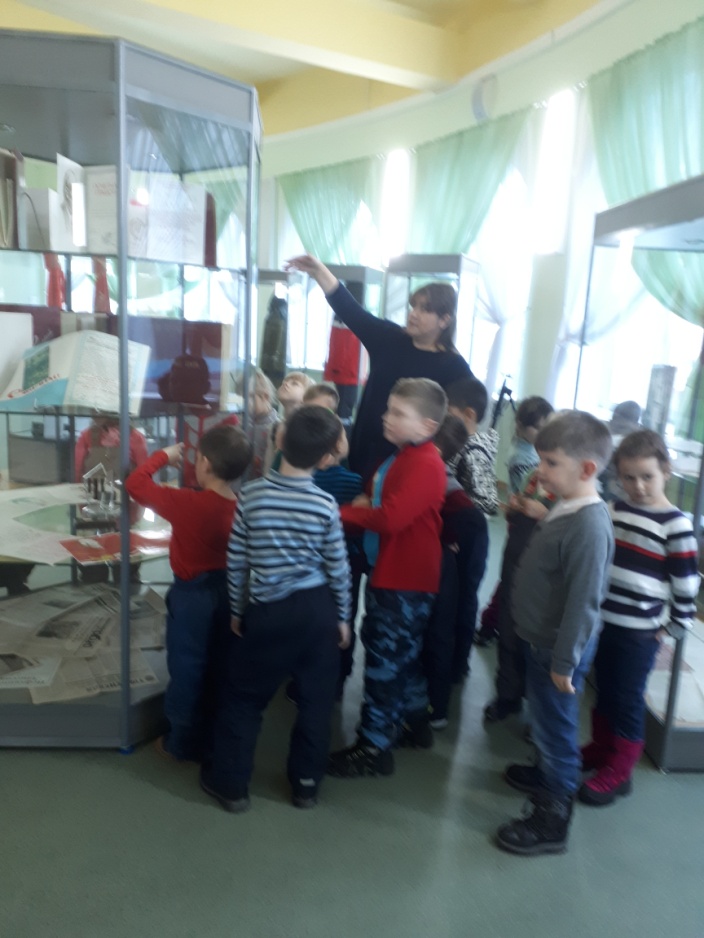 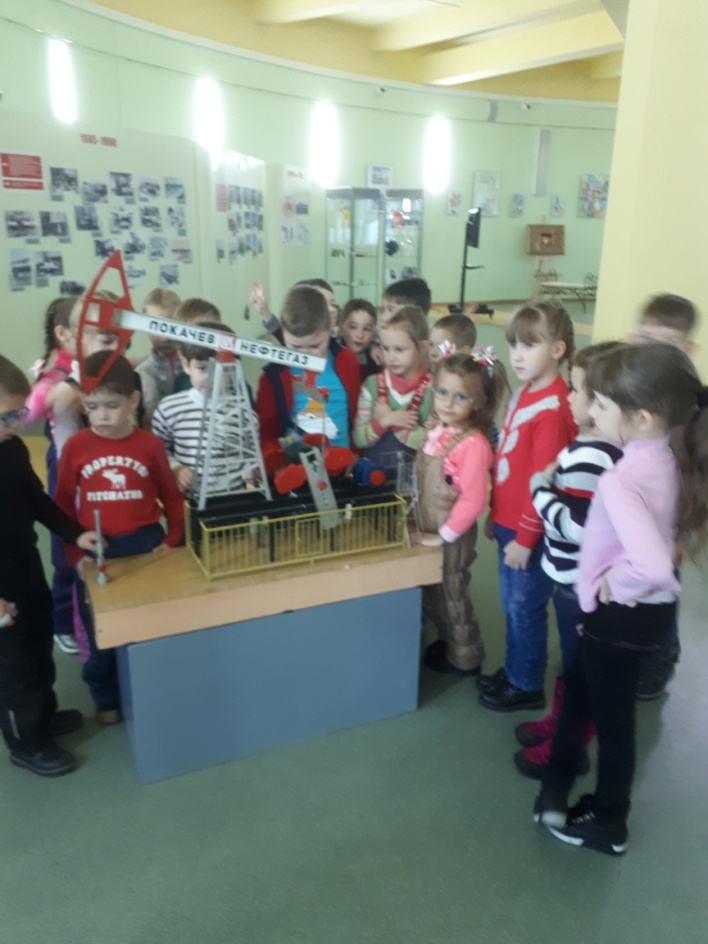 